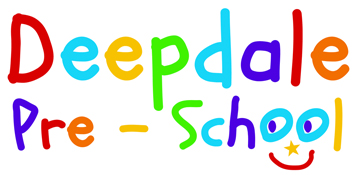 Supporting children with special educational needsPolicy statementWe provide an environment in which all children with special educational needs (SEN) are supported to reach their full potential.We have regard for the Special Educational Needs and Disability Code of Practice (2015).We have in place a clear approach for identifying, responding to, and meeting children’s SEN.We support and involve parents (and where relevant children), actively listening to, and acting on their wishes and concerns.We work in partnership with the local authority and other external agencies to ensure the best outcomes for children with SEN and their families.We regularly monitor and review our policy, practice and provision and, if necessary, make adjustments.Procedures We designate a member of staff to be the Special Educational Needs Co-ordinator (SENCO) and give her name to parents. Our SENCO is:                                                            Vicki NormanWe ensure that the provision for children with SEN is the responsibility of all members of the setting.We ensure that our inclusive admissions practice ensures equality of access and opportunity.We provide a broad, balanced and differentiated curriculum for all children.We apply SEN support to ensure early identification of children with SEN.We use the graduated approach system (assess, plan, do and review) applied in increasing detail and frequency to ensure that children progress. We ensure that parents are involved at all stages of the assessment, planning, provision and review of their children's special education including all decision making processes.We where appropriate, take into account children’s views and wishes in decisions being made about them, relevant to their level of understanding. We provide parents with information on local sources of support and advice e.g. Local Offer, Information, Advice and Support Service.We liaise and work with other external agencies to help improve outcomes for children with SEN. We have systems in place for referring children for further assessment e.g.  Health and Care.We ensure that all our staff are aware of our Supporting Children with Special Educational Needs Policy and the procedures for identifying, assessing, and making provision for children with SEN. We provide a complaints procedure.We monitor and review our policy on a regular basis.